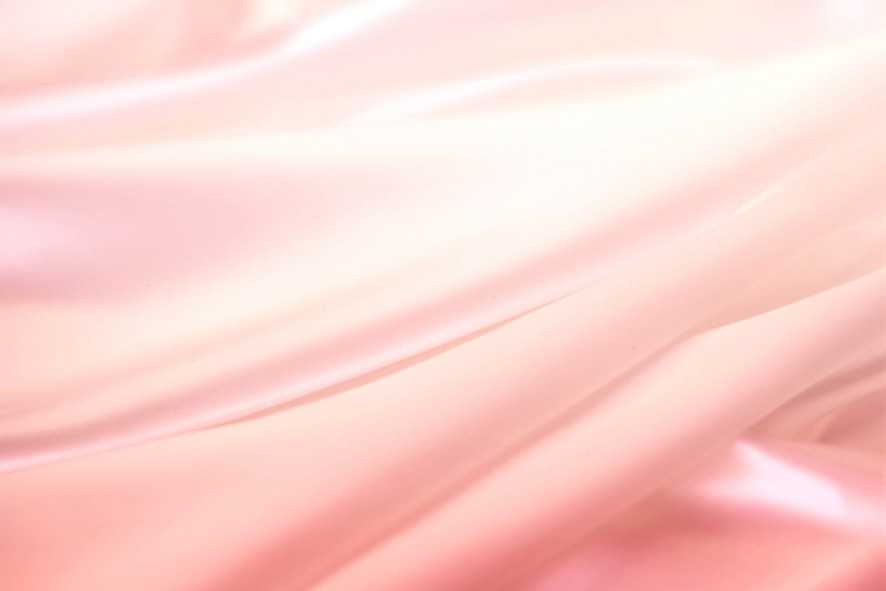 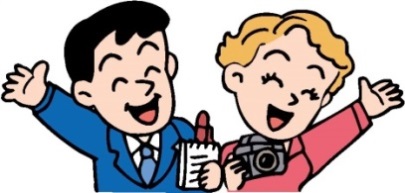 民　謡翔謡会謡　曲観世流謡曲　小城清風会詩　吟詩吟朗詠錦城流大正琴琴城流琴郁会邦　楽琴の音会邦　楽小城邦楽会邦　楽牛津宿場華太鼓吹奏楽小城ウインドアンサンブルコーラス小城すみれ日　舞光嘉祢会日　舞美智治会日　舞美藤会日　舞藤間千衛凰会日　舞藤間賀寿若会日　舞日舞木曜会民　舞小城市エイサー隊「舞」フラダンスフラダンス　小城マイレフラダンスプア・アロアロリズムダンス岩松リズムダンスクラブリズムダンスリズムダンス　チームUSIZUフラメンコフラメンコスクール セビージャ郷土芸能小城音頭保存会伝統芸能佐賀相撲甚句会牛津教室伝統芸能芦刈町太鼓浮立同好会